Color Wheel Worksheet AssignmentObjective:  To demonstrate knowledge of the basic color schemes and the color wheel.Using Internet research and colors/markers, label the color wheel with the following:Primary ColorsSecondary ColorsA Triadic Color Range Analogous ColorsA Split-Complementary Color RangeComplementary Colors Warm Color RangeCool Color Range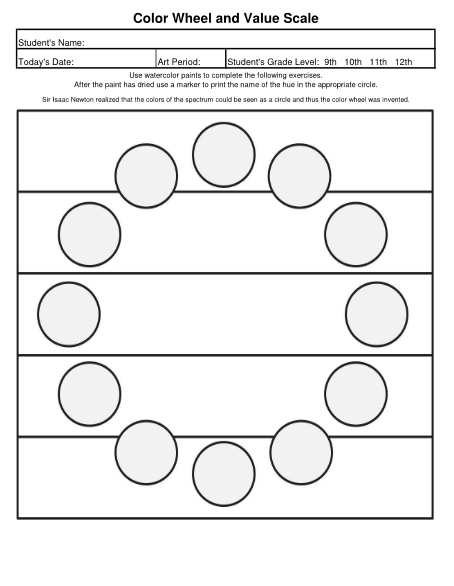 